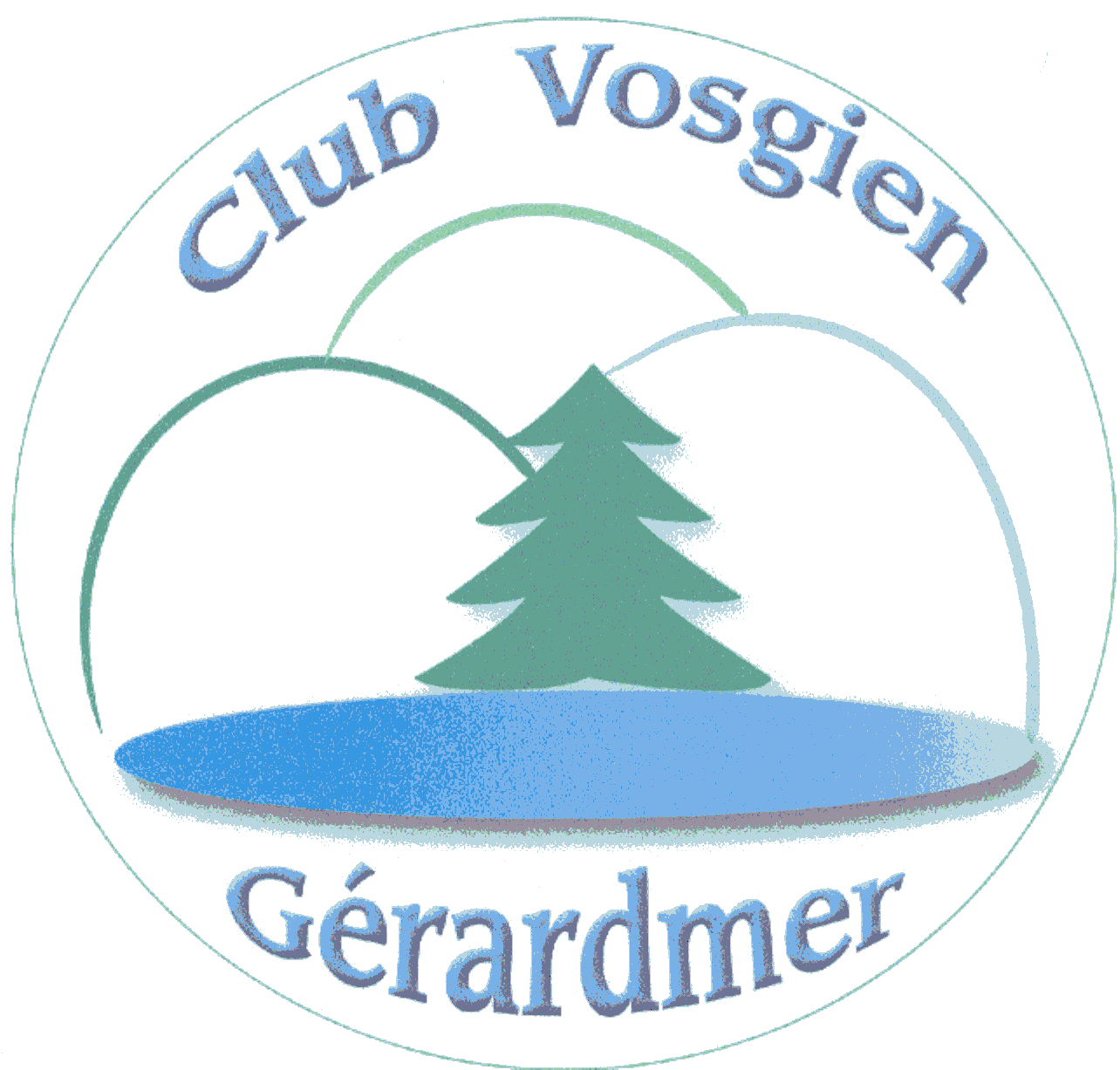 Compte rendu du jeudi 4 octobre 2018Présents : Brigitte Chouanière, Yves Colin, Philippe Curien, Gérard Dieudonné, Jean Longis, René Martin, François Poirot, Fernand Ravigneaux, Joële Ravigneaux, Patrick Roux. Excusés : François Denis, Gérard Dautcourt, Lucienne Martin, Jacky Thiébaut.Approbation du CR du comité du 7 juinLe compte rendu a été approuvé à l’unanimité.  Marche populaire:Pour l’année prochaine, Véronique propose une cueillette de myrtilles quelques jours avant la marche, tout ce qui est récolté serait ramené à l’Espace Lac pour y faire des tartes le vendredi. On peut en cuire 30 à la fois.L’initiative de proposer du taboulé est une bonne idée, la cuisine centrale se trouvant à l’ Espace Lac peut préparer plus de choses.A Rochesson le relais n°1 de la Marche Populaire attire beaucoup de marcheurs celui çi est très bien achalandé.Chez Marcillat, on pourrait avoir des lots de fromage à moindre coût, il faudrait les démarcher.Dans les supermarchés on pourrait récupérer les produits en date limite de consommation.Pour l’année prochaine il faut améliorer le relais  n°1.Il faut expliquer aux trailers présents sur le parcours du 11 km qu’il y a des familles et qu’il faut partager les chemins ( Voir informations sur la plaquette / le parcours).Claude Remy et  Jean-Marie Gabriel arrêtent le bénévolat pour l’organisation de la prochaine Marche Populaire. Le Petit Rando :Il faut envoyer des articles à Danièle notamment sur le Queyras, , Villers le sec, la Marche Populaire, l’obtention de la labellisation européenne Année 2018 pour le Club Vosgien.Calendrier Planning 2018 :-La sortie Raquettes du Jura se déroulera  les 3, 4 et 5 février et le coût sera environ de 135 € par personne. Le transport se fera en covoiturage.-Proposition pour le calendrier de 2019 : en prévision le Jura, les Pyrénées, la Doller, Waremme le 13 et 14 avril, la fête des jonquilles 7 avril, le club vosgien de  propose une marche le 12 et 13 mai, nous pourrions proposer le  de la marche populaire de 2019.-Bilan du Séjour Pyrénées : 41 inscrits, réservation faite, acompte versé, il faut prévoir un pique-nique pour le retour sinon il sera facturé  à 9 €.-Le Queyras ce séjour s’est bien passé, 9 participants, 8 jours de randonnée, les repas étaient préparés par le guide. -Journée d’informations Club Vosgien fédération le 17 octobre à 9h30 à Strasbourg- Projet de communication en 2019- Orientation de la stratégie touristique- Organisation fédération : droits obligations envers les associations membres-Une marche de nuit devait avoir lieu le 10 novembre, le lieu n’est pas utilisable, on laisse tomber cette  marche de nuit sachant qu’il y a 2 marches de nuit le 24 novembre soirée Beaujolais à 17h30 et le 10 décembre-Forum des associations : pas de représentants du Club Vosgien manque de disponibilité.-La Vie en Vosges : une demande de tee-shirts et de gilets pour l’année prochaine est en cours de réalisation et faite par Patrick (marche populaire 2019).     -La sortie commune marche nordique et marche au Sotré a recueilli moins de personnes que l’année       dernière : nous en sommes à 24 pour le repas et 26 pour la marche.Marche nordique :-Les cinq sorties par semaine ont lieu, il est à noter une bonne participation de cette activité sur le secteur de Réhaupal.-Brigitte a rencontré Thomas Mengin (éducateur sportif, en liaison avec le monde médical).     - Une rencontre sera programmée avec lui pour voir si la marche nordique peut être proposé à   certaines  personnes.Budget, finances :RAS7) Sentiers :Claude Remy et Serge Renou arrêtent le  balisage. Il est important de marquer ces départs de personnes engagées au sein du Club Vosgien : un bon d’achat pour un repas pour 2 personnes au restaurant pour Claude Rémy et un bon d’achat à  ou Cultura pour Serge Renou remis à l’occasion du repas des baliseurs qui aura lieu le 17 Novembre 2018.            Patrick s’en charge.8) Questions diverses : Didier Prince nous a montré sa nouvelle carte numérisée après un travail colossal, il a retracé tous les circuits.Jean-Marie Gabriel et  Danièle Cuny seront remerciés lors du repas des bénévoles.Dans nos courriers il faut mettre 4 logos Club fédéral, Ministère de la culture, 2018 Label européen du patrimoine culturel pour le Club Vosgien.Patrick a reçu des informations sur la formation de GRP. Il va envoyer un mail pour faire appel aux candidatures.Nous fixons la date de la commission communication  à 19h avant le comité du 8 novembre.      Il ne faut pas oublier d’en informer Jean-Pierre Houot et Martine Dautcourt.